A1 Lies dir die folgenden Texte durch und setze die richtigen Wörter oder Wortteile in die Lücken ein. Nutze dazu die Wörter unter den Texten. Achtung: Dort ist manchmal ein Wort zu viel angegeben.Das HerzDie  teilt das Herz in zwei Hälften. Jede Herzhälfte besteht aus einem kleineren   und einer größeren . Zieht sich die linke Herzkammer zusammen, öffnet sich eine  wie ein Ventil zwischen Herz und Aorta. Eine schließt gleichzeitig die Verbindung zum linken Vorhof.Nutze diese Wörter: Vorhof, Herzscheidewand, Venenklappen, Taschenklappe, Herzkammer, SegelklappeDie AtmungNur wenn wir atmen, erhält unser Körper den lebenswichtigen . Von Mund oder Nase strömt die eingeatmete Luft über das ganze  bis zu den kleinen . Sie sind von feinen  umgeben. Hier gelangt der Sauerstoff ins Blut und kann damit im ganzen Körper  werden. Im Körper entsteht Kohlenstoffdioxid. Es tritt vom Blut in die Lungenbläschen über und verlässt beim  den Körper.Nutze diese Wörter: Kohlenstoffdioxid, Sauerstoff, Kapillaren, verteilt, Ausatmen, Atmungssystem, LungenbläschenDie VerdauungDie Verdauung beschreibt den Vorgang, bei dem Essen oder Getränke im Körper in ihre  zerlegt werden, um die darin enthaltenen Stoffe zu nutzen. Kohlenhydrate, Eiweiße und  sind wichtige Bestandteile der Nahrung, die der Mensch als  und zur Energiegewinnung benötigt. Das Verdauungssystem besteht aus mehreren , die alle eine bestimmte Aufgabe erfüllen. Die einzelnen Bestandteile der Nahrung werden ins  aufgenommen.  werden mit Urin oder Kot ausgeschieden. Nutze diese Wörter: Baustoffe, Nahrung, Abfallstoffe, Blut, Organen, Fette, BestandteileA1 Lies dir die folgenden Texte durch und setze die richtigen Wörter oder Wortteile in die Lücken ein. Nutze dazu die Wörter unter den Texten. Achtung: Dort ist manchmal ein Wort zu viel angegeben.Das HerzDie  teilt das Herz in zwei Hälften. Jede Herzhälfte besteht aus einem kleineren   und einer größeren . Zieht sich die linke Herzkammer zusammen, öffnet sich eine  wie ein Ventil zwischen Herz und Aorta. Eine schließt gleichzeitig die Verbindung zum linken Vorhof.Nutze diese Wörter: Vorhof, Herzscheidewand, Venenklappen, Taschenklappe, Herzkammer, SegelklappeDie AtmungNur wenn wir atmen, erhält unser Körper den lebenswichtigen . Von Mund oder Nase strömt die eingeatmete Luft über das ganze  bis zu den kleinen . Sie sind von feinen  umgeben. Hier gelangt der Sauerstoff ins Blut und kann damit im ganzen Körper  werden. Im Körper entsteht Kohlenstoffdioxid. Es tritt vom Blut in die Lungenbläschen über und verlässt beim  den Körper.Nutze diese Wörter: Kohlenstoffdioxid, Sauerstoff, Kapillaren, verteilt, Ausatmen, Atmungssystem, LungenbläschenDie VerdauungDie Verdauung beschreibt den Vorgang, bei dem Essen oder Getränke im Körper in ihre  zerlegt werden, um die darin enthaltenen Stoffe zu nutzen. Kohlenhydrate, Eiweiße und  sind wichtige Bestandteile der Nahrung, die der Mensch als  und zur Energiegewinnung benötigt. Das Verdauungssystem besteht aus mehreren , die alle eine bestimmte Aufgabe erfüllen. Die einzelnen Bestandteile der Nahrung werden ins  aufgenommen.  werden mit Urin oder Kot ausgeschieden. Nutze diese Wörter: Baustoffe, Nahrung, Abfallstoffe, Blut, Organen, Fette, BestandteileSystem Mensch (1)Fachbegriffe verstehen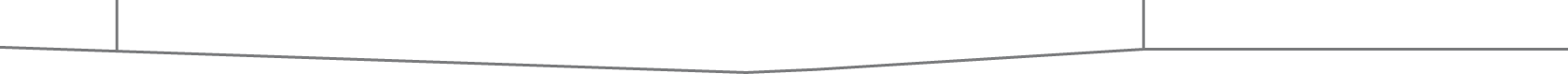 System Mensch (1)Fachbegriffe verstehen